Knockbreda Nursery School 											 Term 2 Menu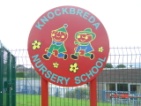 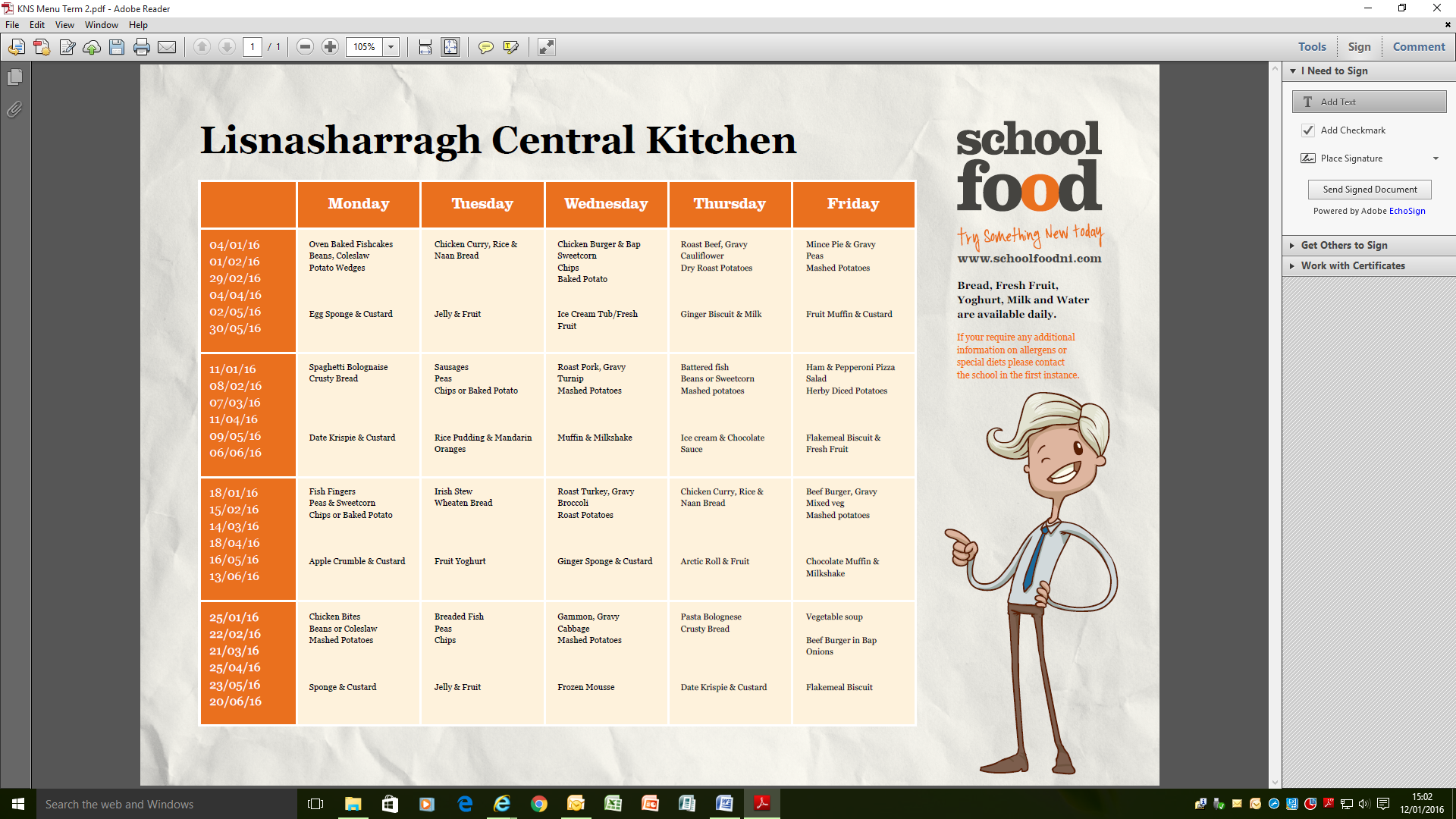 